№ п/пРегионФИОКБКНалогПеняОбщая сумма задолженности1ВКОАХМЕТЖАНОВ БАКЫТ МУХАМЕТРАХИМОВИЧ10440296052238712413476462ВКОСАХАРОВ СЕРГЕЙ АЛЕКСЕЕВИЧ1044021360920106023124211513ВКОЖИГАНКОВА НАТАЛЬЯ ПЕТРОВНА104402951656137057423222304ВКОЖАКЕНБАЕВ БИРЖАН КУАТБЕКОВИЧ1044022093629132922234228515ВКООРАЛОВ МАНАР МУРАТБЕКОВИЧ1044021460193104816525083586ВКОФАЗЫЛОВ ОЙРАТ ФАЗЫЛОВИЧ 10440282127536529011865657ВКО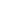 110455180105019056018ВКОКУСКОВ МАКСИМ ЮРЬЕВИЧ104402152558371257522381589ВКОМУСАХИТОВ ДУМАН МУРАТОВИЧ104402989438335982132542010ВКОРАХМАТУЛИН ЕРБОЛ КАДЫЛКУМАРОВИЧ1044021202690608184181087411Алматинская область10440243761712466038684220912Алматинская областьКУВАТОВА МЕДИНА КАДЫРОВНА10440218040661222201302626713Алматинская областьКОШАМЕТОВ ЕРЖАН МУРАТХАНОВИЧ1044021733426873080260650614Алматинская областьИДРИСОВ АБДУРАХМАН СУЛЕЙМАНОВИЧ10440212228061134846235765215Алматинская областьАЛЕКЕЕВ АРЕН10440212108461143744235459016Алматинская областьАРЗЫМБЕТОВА САЛТАНАТ ЖАКСЫЛЫКОВНА10440212827511037262232001317Алматинская областьРЫСКУЛОВ МУРАТБЕК БЕЙСЕНБЕКОВИЧ1044021426524815998224252218Алматинская областьБЕКЕТОВ САКЕН САГИДУЛЛАЕВИЧ1044021410525796010220653519Алматинская областьНАУРЗАЛИЕВ МАРАТ ХАМИДУЛЛИЕВИЧ10440211130281085905219893320Алматинская областьБАЛЖИК ВЛАДИМИР АЛЕКСАНДРОВИЧ1044021621271576304219757521СКОАПРЕТОВА МАРГАРИТА АНАТОЛЬЕВНА 10430218313741710052354142622СКОВОДОПЬЯНОВА АНЖЕЛИКА МУХТАРОВНА1044021002789528221153101023СКОСИНЯВСКИЙ ИВАН ИВАНОВИЧ104402582379,37147167,2729546,5724СКОКУЛИКОВ ИВАН ВАЛЕРЬЕВИЧ 10440252655016342368997325СКОШАНГИРИЕВ АСХАБ ШАМСУДОВИЧ 10440228801416355345156726СКОЖАПАРОВ АЛМАС АРМАНОВИЧ10440225963176447,93336078,9327СКОПАДАЛКИН АЛЕКСАНДР ВЛАДИМИРОВИЧ10440221345710164231509928ПЕТРУШКО ИОСИФ ФРАНЦЕВИЧ10440216728243604,52210886,5229СКОКУЧИН СЕРГЕЙ АНАТОЛЬЕВИЧ1044021205154577916629430СКОЖУНУСОВ АСХАТ ИСКАКОВИЧ1044021136144264915626331Павлодарская областьДЕРЕВЯНКО ВЛАДИМИР ВАСИЛЬЕВИЧ10440214669601040494250745432Павлодарская областьАДАСХАНОВ РУСЛАН ТОЛЕГЕНОВИЧ10440276225519424995650433Павлодарская областьКиселенко Василий Сергеевич10440278758115305694063734Павлодарская область10440276964114936691900735Павлодарская областьСЕЙТКАЗИНОВ ДАНИЯР МЕЙРАМОВИЧ1044026014726453166600336Павлодарская областьАУБАКИРОВ КАНЫШ САГИДУЛЛАЕВИЧ10440258214610469068683637Павлодарская областьКАБАКОВА ТАТЬЯНА ГРИГОРЬЕВНА10440263223910377473601338Павлодарская областьИБРАЕВ ДОСЫМХАН АЙБЕКОВИЧ104402914680206614112129439Павлодарская областьМЕДВЕДЕВ РОМАН ИГОРЕВИЧ104402887086220100110718640Павлодарская областьНУРМАГАМБЕТОВ ЕРЖАН ШАРИПХАНОВИЧ10440227028692151886485475541Костанайская областьХАФИЗОВА НАДЕЖДА ПЕТРОВНА10440231898741623692481356642Костанайская областьЖУНУСОВ БАГАДАТ ШЕРИЕВИЧ1044021658291820967247925843Костанайская областьЖАГИПАРОВ ЕРИК КАИРБЕКОВИЧ10440247751347583195334444Костанайская областьХАН ВЯЧЕСЛАВ10440219955351256930325246545Костанайская областьДАВЛЕТШИН МАРАТ ДАНИЛОВИЧ10440240874742139983014646Костанайская областьГАДЖИЕВ САХИБ ПИРАЛИ-ОГЛЫ104402655723395062105078547Костанайская областьДЕНИСОВ ЕВГЕНИЙ ВЛАДИМИРОВИЧ1044021077631372289144992048Костанайская областьСИМУХИН СЕРГЕЙ ДМИТРИЕВИЧ1044021835251920366275561749Костанайская область10440240902751098692001350Костанайская областьШвед Лидия Алексеевна104402828629182333101096251ЗКО10440226443471590416423476352ЗКОДРЕМАСОВ ИГОРЬ ВЛАДИМИРОВИЧ104402868173217833108600653ЗКОИМАНГАЛИЕВА ВЕНЕРА СЕРИККАЛИЕВНА104402967578237019120459754ЗКОХАЛЫКОВА МИРА МАЙРАМГАЛИЕВНА1044021034309384111141842055ЗКОБОГАТЫРЕВ ХАСМАГОМЕД АХМЕТОВИЧ 10440211061201290315239643556ЗКОАЛЕНТЬЕВА АЛЕКСАНДРА ИВАНОВНА104402831128737655156878357ЗКОГОРЕЛОВ ВЯЧЕСЛАВ ВЕНИАМИНОВИЧ10440215455021245544279104658ЗКОЕСМУХАНОВ АМАНГЕЛДЫ 1044021210946412640162358659ЗКОАЯЗБАЕВА ЛЮДМИЛА НИКОЛАЕВНА1044021697884885193258307760ЗКОЖОЛТАЕВ ТЛЕК РЫСКАЛИЕВИЧ 1044021272449422286169473561Нур-СултанЮСУПОВ ОЛЖАС ЖУМАБАЕВИЧ1041021499001942159244116062Нур-СултанТОЙЫНБЕКОВ КАЛКЕН ТЛЕУКЕНОВИЧ1044021488622576284206490663Нур-СултанШЕЛЕГЕДА НИКОЛАЙ НИКОЛАЕВИЧ1044021488120501450198957064Нур-СултанГУЗАНОВА ОЛЬГА ДМИТРИЕВНА1044021488120606066209418665Нур-Султан АНТОНОВА ЮЛИЯ ВАЛЕРЬЕВНА1044021487826263740175156666Нур-Султан АУБАКИРОВА ЖАННА ЖАНГИЛЬДЫНОВНА10430214820572351409383346667Нур-СултанКРАСНОВ МИХАИЛ ВИКТОРОВИЧ1044021473408656857213026568Нур-Султан КЕНЖЕХАНОВА БОТА АСКАРОВНА1044021472123426588189871169Нур-Султан ШЕК АЛЕКСАНДР ВИТАЛЬЕВИЧ1044021471648578587205023570Нур-СултанИБРАИМОВ ДАУРЕН ДУЛАТОВИЧ1044021467168262929173009771Жамбылская областьКАРДАБАЕВА САНДУГАШ САТЫБАЛДИЕВНА10440214508271110164256099172Жамбылская областьМАДЕМАРОВ АЗИМХАН АСИПБЕКОВИЧ1044021199331869659206899073Жамбылская областьСЕРИКБАЕВ ЕРМЕК 10440236784919063555848474Жамбылская областьКОЙТАНОВ КУАТ МАРАТОВИЧ1044024886096169555030475Жамбылская областьКарымсаков Нурзат Берикович10440228249812300040549876Жамбылская областьИЗБАСАРОВ АБДИХАДЫР ХАБИЕВИЧ10440221680212839934520177Жамбылская областьМАРАТ УУЛУ АРМАН1044023148693656935143878Жамбылская областьКуримбаева Карылкач1044023172982060033789879Жамбылская областьОНГАРБАЕВ НУРЛАН МЕКЕНОВИЧ10440219402213994533396780Жамбылская областьНАМЕТКУЛОВ МАРАТ БАУРЖАНОВИЧ1044022881963590232409881ШымкентМАТИЕВ МУРАД САЛМАНОВИЧ10440252071822292682749986482ШымкентЖАНДАРБЕКОВ АКЫЛЖАН БЕКЕНОВИЧ10440222168521547053376390583ШымкентРЫСБЕКОВ САНЖАР БОЛАТБЕКУЛЫ10440219808441529492351033684ШымкентБЕКЖАНОВ АЛМАС УСЕНОВИЧ1044022223037687228291026585ШымкентНАРБЕК МАРАТ ТАЛҒАТҰЛЫ10440216853801001167268654786ШымкентСЕЙДАХМЕТОВ МАРЛЕН ХАКИМОВИЧ1044021789408869953265936187ШымкентАБДЫКАРИМОВ ФАРХАТ МЫРАБДОЛЛАЕВИЧ10440214585761069571252814788ШымкентАУЕЛЬБЕКОВА КАРЛЫГАШ БЕКБУЛАТОВНА1044021667071803428247049989ШымкентХАЛДАРОВ КУДРАТУЛЛА ОРУНБАЕВИЧ1044021530988606581213756990ШымкентКАДЫРБЕКОВ НУРЛЫБЕК АНВАРОВИЧ1044021454520650465210498591Нур-СултанМИШОНИН ВАСИЛИЙ НИКОЛАЕВИЧ104402964420145537110995792Нур-СултанСАИНОВ АБАЙ МАКСУТБЕКОВИЧ104402954136918177187231393Нур-СултанАСЫЛБЕКОВ БАХЫТЖАН АКАНОВИЧ104402951240394712134595294Нур-СултанПИГАРЕВ ВАСИЛИЙ НИКОЛАЕВИЧ104402941045235533117657895Нур-СултанБЫРЛАДЯНУ РОМАН ФИЛИППОВИЧ104402934816189357112417396Нур-СултанХАЖОМИА НАТАЛЬЯ ПЕТРОВНА104402930695316669124736497Нур-СултанКЕНЕСБАЕВА РАШИДА ДЮСЕНОВНА104402923396230990115438698Нур-СултанСЕЙТКАЗИНА КУЛЬЖИГАН КУДУШОВНА104402920763189785111054899Нур-Султан МАТИЕВ МУРАТ ПАШЕВИЧ1044029171601092941026454100Нур-СултанТАСТАНБЕКОВ КАНАТ БАУЫРЖАНОВИЧ1044029090931729201082013